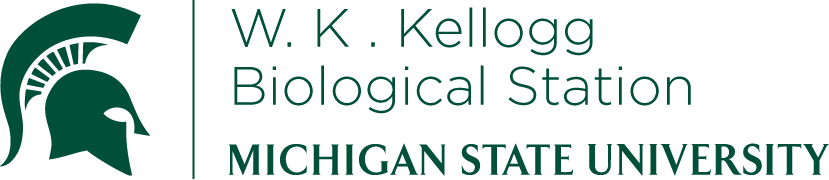 K-12 Partnership Lesson PlanTomomi Suwa, Sandy BreitenbachMutualism in ActionOverviewStudents will learn about the mutualistic relationship between plants and nitrogen fixing bacteria.  The effect of environmental conditions on this relationship will be investigated in two inquiry activities.  ObjectivesAt the conclusion of the lesson, students will be able to:Define mutualismDescribe the mutualistic relationship between nitrogen fixing bacteria and legumes (biotic interactions)Describe how changing environmental conditions can alter the relationships between organisms (abiotic interactions)Length of LessonThe first part of the lesson can be completed in a 55 min. class period.  Design and setup of experiment II will require a second 55 min. class period.  Additional class time will be needed to analyze the results of experiment II. Grade LevelsMiddle school and high school.Standards covered (NGSS)Disciplinary Core Ideas:MS-LS2-1: analyze and interpret data to provide evidence for the effects of resource availability on organisms and populations of organisms in an ecosystemMS-LS2-3: develop a model to describe the cycling of matter and flow of energy among living and nonliving parts of an ecosystemMS-LS2-4: construct an argument supported by empirical evidence that changes to physical or biological components of an ecosystem affect populationsMS-LS1-5: construct a scientific explanation based on evidence for how environmental and genetic factors influence the growth of organismsCross Cutting Concepts:PatternsCause and effectScience and Engineering PracticesAsking questions and defining problemsPlanning and carrying out investigationsAnalyzing and interpreting dataEngaging in argument from evidencePrevious Michigan Standards Met:L.EC.E.1: interactions – Organisms interact in various ways including providing food and shelter to one another.  Some interactions are helpful; others are harmful to the organism and other organisms.L.EC.06.21: describe common patterns of relationships between and among populations (competition, parasitism, symbiosis, predator/prey).L.EC.06.22: explain how two populations of organisms can be mutually beneficial and how that can lead to interdependencyB1.1C: conduct scientific investigations using appropriate tools and techniques.B1.1E: describe a reason for a given conclusionB3.3B: describe environmental processes (carbon and nitrogen) and their role in processing matter crucial for sustaining life.B3.5E: recognize that and describe how the physical or chemical environment may influence the rate, extent, and nature of population dynamics within ecosystemsMaterials Bean seedsFertilizerCups (for planting)Inoculum (purchased from garden center or made up from field soil)VermiculiteTray (to dispose soil)RulerBalanceStereo microscopes (optional to look at the roots)BackgroundMutualism is a relationship between two organisms or species in which both benefit from the association. Flowering plants and pollinator interactions are a classic example of mutualism. Interactions between plants and rhizobia mutualism is another example of mutualism.Rhizobia are symbiotic bacteria living inside root nodules of host plants. Rhizobia are one of a few microbial groups that posseess the metabolic capacity to convert atmospheric nitrogen (N2) to ammonia (N3H-). Rhizobia  provide leguminous host plants, such as soybeans, with reduced N in exchange for organic carbon (C). In turn, plants can provide photosynthetic carbon to rhizobia.  However, depending on the environmental conditions, plants may not always benefit from rhizobia. For example, in high nutrient environments, plants do not need to obtain nitrogen from rhizobia. Instead, they can directly get it from the soil. Thus, in such a condition, it would be more costly for plants to associate with than without rhizobia. While plants do not need rhizobia for nitrogen acquisition, they still need to provide photosynthetic carbon to rhizobia. Similarly, under low light environments, plants may not be able to photosynthesize to meet rhizobia carbon demand. Therefore it might be more costly to associate with than without rhizobia. In this lesson, students can explore mutualism under different under different abiotic conditions. Activities of the sessionPre-assessment of student background knowledgeHandout with questions for students to complete individually or in small groups.Whole class discussion of questions.Overview of mutualism and nitrogen fixing bacteria. Power point presentation in resources section.Analysis of Experiment I.Student groups look at bean plants that have been grown with and without nitrogen fixing bacteria and collect the following data:Measure plant heightCount the number of true leavesCount the number of nodules on the rootsMass the plantsStudents analyze data by constructing a graph of the data they collected and then form a conclusion about the relationship between the plants and the bacteria.Students look at a second group of plants set up the same as the first group except that they are grown in reduced light.Measure plant height and massCount the number of nodules on the roots and leavesThis new data is added to the graph and a comparison is made between each of the four treatment (with and without light, with and without rhizobia in each condition).Students draw conclusions about the effect of an environmental condition (light) on the mutualistic relationship between the plants and bacteria.Set up an experiment to investigate another environmental factor and its affect on the relationship between legumes and bacteria.Students identify environmental factors that may affect the plant -bacterial relationship.Students design experiments to test the identified environmental factor.   A protocol for testing the affects of added nitrogen on plant/rhizobia relationship is included with this lesson.At the conclusion of this lesson students go outside to look for plants that have a symbiotic relationship rhizobia.  They can dig up some of these plants and look for nodules on the roots.  They can observe environmental conditions that may be affecting this relationship.ResourcesPowerpointTwo versions of student handoutPost activity assessment (all available on “Mutualism in Action” lesson page on the KBS GK-12 website)Assessment	Pre-activity and post-activity assessment questions provided on the “Mutualism in Action” lesson page of the KBS GK-12 website.